Publicado en Sigüenza el 17/01/2024 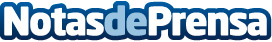 Sigüenza comienza el año de su IX Centenario (1124-2024)El Ayuntamiento de Sigüenza ha presentado hoy, en la sede de la Junta de Comunidades en Guadalajara, la programación de su IX Centenario, una serie de actividades que ya han comenzado, en enero, pero que se va a extender a lo largo del año 2024. La alcaldesa de Sigüenza ha relacionado la actividad cultural y turística, a partir del IX Centenario y la Candidatura de Sigüenza a Patrimonio Mundial, con el incremento de población, de un 7.5% registrado en 2023, frente a 2022Datos de contacto:Javier BravoBravocomunicacion+34606411053Nota de prensa publicada en: https://www.notasdeprensa.es/siguenza-comienza-el-ano-de-su-ix-centenario Categorias: Nacional Historia Castilla La Mancha Turismo Celebraciones Patrimonio http://www.notasdeprensa.es